HEA EESKUJU TAOTLUSVORMTa peidab end meie keskel. Ta võib olla väike, ta võib olla suur. Ta võib olla noormees või neiu. Me ei pruugi teda alati näha, kuid me näeme ja tajume tema tegusid. Tal on suur süda, kuhu mahub palju hoolivust ning ta on alati olemas, kui teda vaja. Ta on meie HEA EESKUJU!Edukas Hea Eeskuju kandidaat on seotud järgnevate punktidega/kriteeriumitega:×           noor, kes on eeskujuks oma eakaaslastele, õpetajatele ja kogukonnale;×           noor, kes on aktiivne ja motiveeritud;×           noor, kes on panustanud oma kodukoha arengusse;×           noor, kes on algatanud projekte ja/või viinud neid läbi;×           noor, kes on koolis silma paistnud püüdlikuse ja hea õppeedukusega;×           noor, kes on oma saavutustega tuttav üldsusele;×           noor, kes õpib üldhariduskoolis.Iga väike tegu muudab meie kodumaad ning kodukohta paremaks. Olgu selleks helkurite jagamine, lastekodulastele kingituste viimine, vanaemadega tantsu löömine või hoopis midagi muud. Kirjuta meile oma sõpradest ja tuttavatest, kes on viinud ellu midagi sellist, mis väärib üldsuse tähelepanu ja tunnustust. Ütleme talle üheskoos ühe suure aitäh!1.	Hea Eeskuju kandidaadi andmed	Nimi: Telefoninumber: E-mail: Elukoht: Sünnikuupäev: Kool:  Vanus:  2.	Hea Eeskuju lugu (Lühike ja kokkuvõtlik tutvustus noore silmapaistvatest tegudest - Mis on tema lugu? Millega ta silma paistab?)3.	Hea Eeskuju sobivus konkursiga (Kuidas kaasab noor kogukonda? Milliseid omaalgatusi on ta loonud? Kuidas tal koolis läheb? Mille poolest on ta eeskujuks teistele?) 4.	Hea Eeskuju kolm silmapaistvat tegevust, omadust või oskust (Millega ta tegeleb vabal ajal? Mis on siiani tema suurim saavutus?)5.	Kirjuta ühe lausega, miks väärib tema Hea Eeskuju tiitlit6.	Hea Eeskuju pilt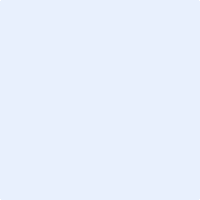 Meie kiires maailmas mõtlevad inimesed tihti vaid oma edule ja unustavad teised sootuks. Aitäh, et Sina oled teistsugune - oskad näha, hoolida ja oma lähedasi tunnustada. Et me saaksime ka Sulle ühe suure aitäh öelda, palun kirjuta meile:7.	Esitaja andmedNimi:  Telefoninumber: E-mail: 8.	Hea Eeskuju kandidaadi lisasoovitajad, nende kontaktid ja seos kandidaadiga